«Эрудит – Литературное чтение»                                 3 классОтгадай загадки-шутки:Его вешают, приходя в уныние; его задирают, за­знаваясь; его всюду суют, вмешиваясь не в свое дело.  ___________________Не цветы, а вянут, не ладоши, а ими хлопают, если чего-то не понимают; не белье, а их развешивают чрез­мерно доверчивые.  ___________________Он в голове у легкомысленного человека; его сове­туют искать в поле, когда кто-нибудь бесследно исчеза­ет; на него бросают слова и деньги те, кто их не ценит.    ___________________Его проглатывают, когда человек очень молчалив, или держат за зубами, пытаясь сохранить секрет.  ___________________По началу произведения определи его жанр и запиши.Унылая пора! Очей очарованье!Приятна мне твоя прощальная краса...  Ответ:  _______________________Когда я был маленький, меня отвезли жить к бабушке...Ответ:  _______________Мартышка к старости слаба глазами стала;	А у людей она слыхала,Что это зло еще не так большой руки...	Ответ:  _______________________В некием царстве, в некием государстве жил-был богатый купец, именитый человек...                       Ответ:  ___________________________Остался Садко на синем море.Со тоя со страсти со великиеЗаснул на дощечке дубовой...		Ответ:  _________________________Соедини линиями имена и отчества писателей с фамилией:Соедини стрелками начало и окончание пословиц и поговорок.Не узнав горя,				не попрекайКто живет в добре,			не узнаешь и радостиСделав добро,				тот ходит в серебре.Найди и подчеркни лишнее слово в каждой строке.Знайка, Тюбик, Пилюлькин, Сиропчик, Авоська, Лялька, Винтик, Кнопочка, ГунькаГадкий утёнок, Карлик Нос, Дюймовочка, Дикие лебеди, Новый наряд короляВспомни произведения, в названиях которых упоминаются указанные цвета. Запиши названия произведений и его автора. “Угадай предмет”В шкатулке спрятан предмет, который помогал солдату из сказки Г. Х. Андерсена "Огниво" укротить собак. Что это за предмет? Ответ: ____________________________В шкатулке спрятаны предметы, которые в сказке заменяли телевидение, - с их помощью можно было увидеть, что делалось в тридевятом царстве, в тридесятом государстве. Что это за предметы?Ответ: ____________________________На картинках изображены три кухонных предмета - именем одного из них названа сказка Братьев Гримм. Выбери нужную картинку и назови сказку. ( На рисунках изображены: тарелка, сковородка, горшочек.)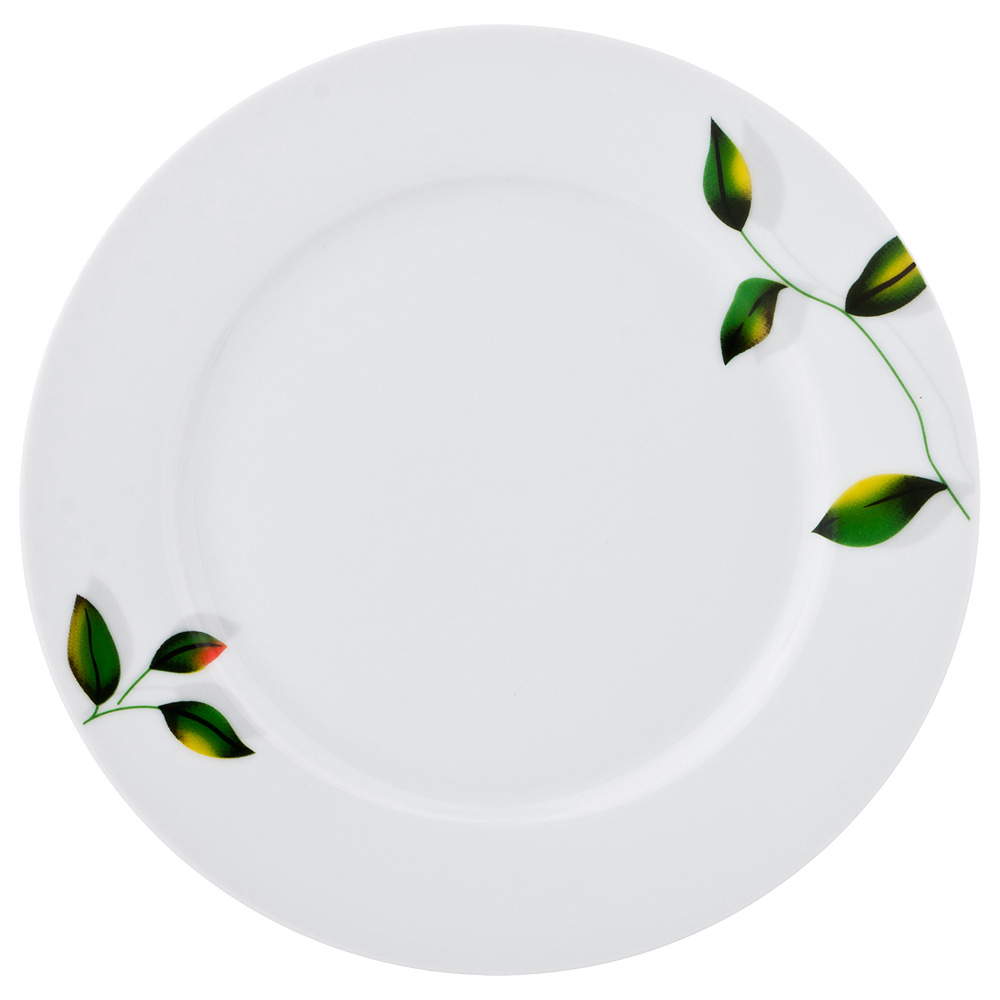 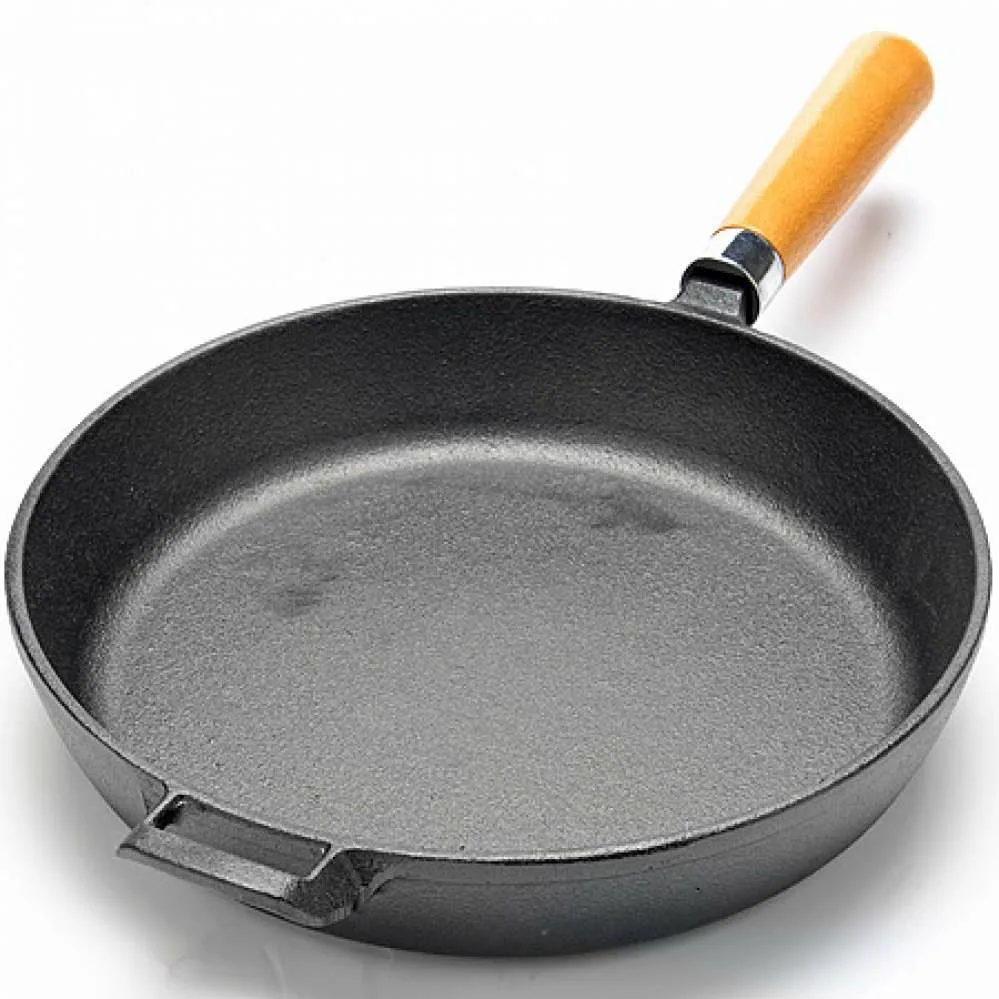 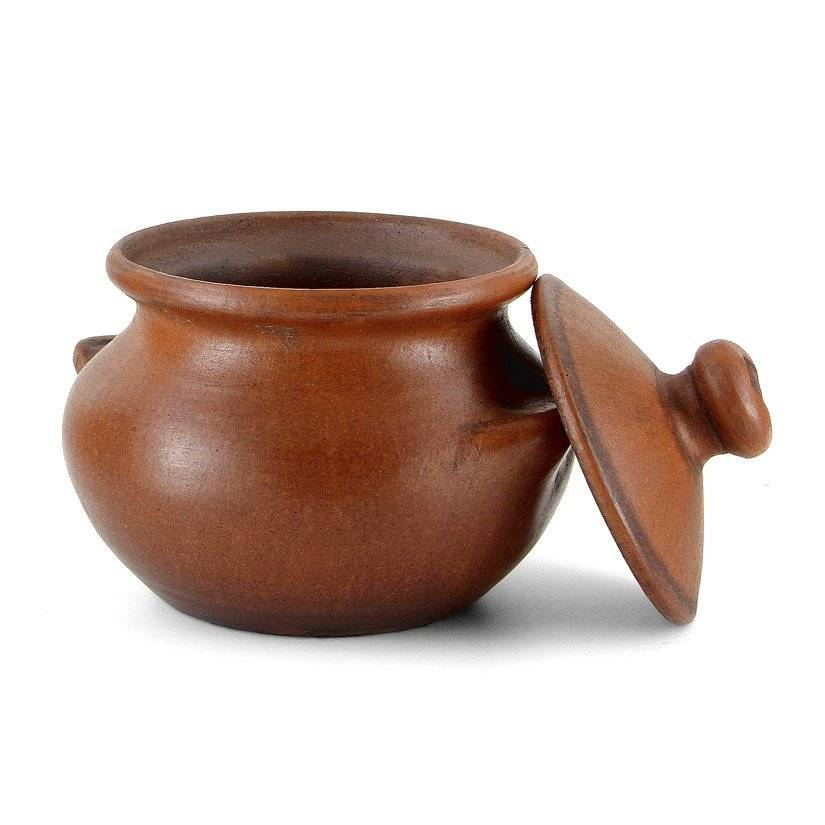 Ответ: _______________________________________________Какое произведение не является басней?а) Квартет                                               б) Свинья под дубомв) Лиса, заяц и петух                             г) Слон и Моська               В каких странах жили эти писатели?Ш. Перро _____________________________________________________С. Маршак ____________________________________________________Д. Родари _____________________________________________________Автор веселых рассказов о Дениске? _________________________ Из какого произведения эти строки?Ветер по морю гуляет
	И кораблик подгоняет,
	Он бежит себе в волнах
	На раздутых парусах.   Ответ: _______________________________Разгадай кроссвордКто из героев русских народных сказок так говорил? Заполнив кроссворд и прочитав слово в выделенных клетках, вы узнаете, кто поет эту песенку:За лапоть — куру,     За куру — Гуся,За гуся — овечку,За овечку — бычка.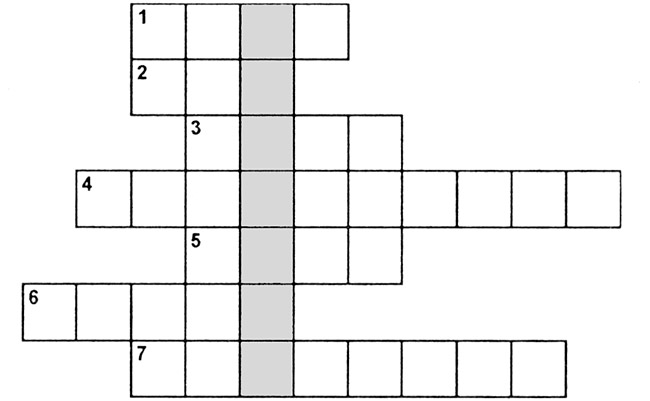 .Иван АндреевичТолстойЛев НиколаевичНекрасовАлександр СергеевичКрыловНиколай АлексеевичПушкинцветавторпроизведениекрасныйсерый1. — Ясни, ясни на небе звезды,Мерзни, мерзни, волчий хвост!2. — Я из сибирских лесов прислан к вам воеводой.3. — Вижу, вижу!Не садись на пенек,Не ешь пирожок!Неси бабушке,Неси дедушке!4. — Спи, глазок, спи, другой!5. — Емеля, отпусти меня в воду, я тебе пригожусь6. — Ку-ка-ре-ку!Иду на ногах,В красных сапогах,Несу косу на плечах:Хочу лису посечиПошла, лиса, с печи!7. — Костры горят высокие,Котлы кипят чугунные,Ножи точат булатные,Хотят меня зарезати!